ТЕРРИТОРИАЛЬНАЯ ИЗБИРАТЕЛЬНАЯ КОМИССИЯ ЕТКУЛЬСКОГО РАЙОНА(с полномочиями избирательной комиссии Каратабанского сельского поселения)РЕШЕНИЕс. ЕткульО результатах дополнительных выборов депутата Совета депутата Каратабанского сельского поселения по избирательному округу № 10  Согласно протоколу территориальной избирательной комиссии от 20 сентября 2021 года о результатах дополнительных выборов депутата Совета депутатов Каратабанского сельского поселения по одномандатному избирательному округу № 10:в голосовании приняли участие 128 избирателей, что составляет 67,02 % от числа избирателей, включенных в список;зарегистрированный кандидат на должность депутата Совета депутатов Каратабанского сельского поселения по одномандатному избирательному округу № 10 Силиян Ольга Игоревна получила 97 голосов избирателей, что составляет 75,78 % от числа проголосовавших избирателей.В соответствии с пунктом 8   статьи 47 Закона Челябинской области «О муниципальных выборах в Челябинской области» территориальная избирательная комиссия Еткульского района РЕШАЕТ:1. Признать выборы депутата Совета депутатов Каратабанского сельского поселения по одномандатному избирательному округу № 10 состоявшимися и действительными.2. Считать избранным депутатом Совета депутатов Каратабанского сельского поселения по одномандатному избирательному округу № 10 Силиян Ольгу Игоревну.3. Направить данные о результатах дополнительных выборов депутата Совета депутатов Каратабанского сельского поселения в общественно-политическую газету Еткульского района «Искра».Председатель комиссии                                                                           Т.А. ШиловаСекретарь комиссии                                                                             О.В. Шуховцева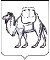 22  сентября 2021 года                    № 23/119-5